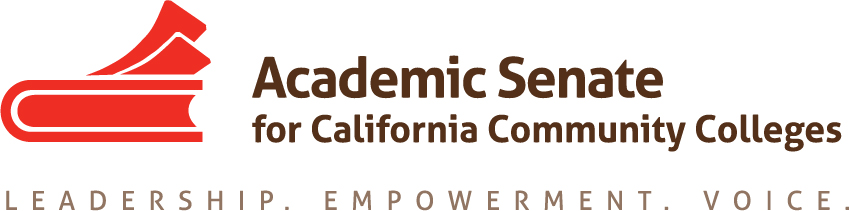 Noncredit CommitteeThursday January 10th, 201910 AM – 3PMSantiago Canyon CollegeScience Center 211Members Present: W. Brill-Wynkoop, T. McClurkin, S. Oates, L. Parker, C. Rutan, L. Saperston, T. Winsome, J. YoungMeeting called to order at 10:04 AMUpdate on AB 705: Revised Title 5 regulations were approved by the 5C committee in December and will be reviewed by Consultation Council on January 10, 2019. The regulations implement the legal requirement that colleges must use high school performance data (official or self-reported) to place students into English and mathematics/quantitative reasoning courses beginning with fall enrollments. Colleges wishing to use guided placement processes that include showing students examples of the work expected for students entering a particular course will need to have their process approved by the Chancellor’s Office. §55003 has been revised to clearly state that colleges are allowed to use noncredit courses as prerequisites or corequisites and that colleges are able to require students to take those courses. This is different from current assessment and placement processes at most noncredit programs and it is unclear whether noncredit programs will change their current practices.It was also noted that Executive Vice Chancellor Laura Hope is leaving the Chancellor’s Office.Review Draft of Noncredit Paper: The committee was provided with the first draft of the revised paper “Noncredit Instruction: Opportunity and Challenge”. It was suggested that the recently adopted changes to residency requirements be added, that the digital badging section be reworked to include competency based education, and that some sections seem like they are out of order. Committee members will send recommended updates to C. Rutan by January 14, 2019. The paper is scheduled to come to the Executive Committee for 1st reading in February 2nd reading in March, and hopefully be forwarded to area meetings later in March. C. Rutan thanked the members of the committee for their hard work completely reworking the 2009 edition of the paper.Noncredit Modules for Vision Resource Center: The committee reviewed the summary of noncredit modules that are planned for development during the spring. It is unclear whether the modules will still be developed since the they were originally requested by Executive Vice Chancellor Hope. Madelyn Arballo will be meeting with Vice Chancellor Perez to discuss the modules and determine if the development will proceed. C. Rutan will update committee members that were asked to work on the modules to let them know if they are moving forward.Review Program from 2018 CTE and Noncredit Institute: The committee reviewed the program from last year’s institute. The committee agreed that the presentations related to noncredit need to dive deeper than many of the sessions last year and that the number of overview sessions should be limited. If there are counseling or support services sessions, they need to include presenters that are practitioners at colleges. Any guided pathways sessions need to be specific to the work in noncredit and not be an overview of the work that colleges are doing related to guided pathways. Brainstorming of Sessions of 2019 CTE and Noncredit Institute: Sessions should be added to the program to focus on the recommendations in the noncredit paper. These include institutional planning to support noncredit, development of noncredit metrics, incorporation of full-time noncredit faculty into the FON, and online education for noncredit programs. It was suggested that a student panel could be one of the general sessions. C. Rutan will compile a list of possible topics and work with the chair of the CTE Leadership Committee to create an initial draft of the program that will be reviewed at the February Executive Committee meeting. L. Parker, J. Young, L. Saperston, and W. Brill-Wynkoop all volunteered to work with C. Rutan and members of the CTE Leadership Committee to finalize the program. C. Rutan will also share the program with the Association of Continuing and Community Education (ACCE) to ensure that all relevant topics are being covered and to obtain suggestions for presenters.The meeting adjourned at 3:11 PM.Respectfully submitted,Craig RutanApproved January 18, 2019